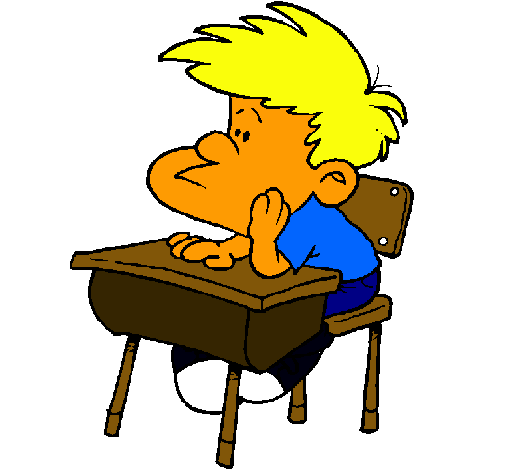 PROGRAMA DE REFUERZO DE ÁREAS INSTRUMENTALES DE TERCER CICLO DE PRIMARIANombre del alumno:Curso:Tutor/a:Maestros/as que participan en el programa de refuerzo:CURSOS5º6ºÁREA: LENGUACONTENIDOS MÍNIMOSGRAMÁTICALA COMUNICACIÓNXEL LENGUAJE Y LAS LENGUASXEL SUSTANTIVOXEL ADJETIVO Y SUS GRADOSXLOS DETERMINANTES: EL ARTÍCULOSXLOS PRONOMBRES PERSONALESXXEL VERBO: RAIZ, DESINENCIA, NÚMERO PERSONA, TIEMPO Y MODOXXLOS TIEMPOS VERBALESXLAS CONJUGACIONES: PRIMERA, SEGUNDA Y TERCERAXCLASES DE VERBOSXEL GRUPO NOMINALXLOS DETERMINANTES: LOS DEMOSTRATIVOSXLOS DETERMINANTES: LOS POSESIVOSXLOS DETERMINANTES: NUMERALES E INDEFINIDOSXEL ADVERBIOLOS ENLACESLA ORACION. EL SUJETOXEL PREDICADOXCLASES DE ORACIONESXEL TEXTOORTOGRAFÍALOS SONIDOS K, Z Y G SUAVEXLOS SONIDOS J Y R FUERTEXLA SÍLABA TÓNICAXPRINCIPIOS DE ACENTUACIÓNXXLA TILDE EN DIPTONGOS, TRIPTONGOS E HIATOSXXEL GUIÓNXSIGNOS QUE CIERRAN ORACIONESXPALABRAS CON H INTERCALADAXPALABRAS CON Z O D FINALXPALABRAS CON CCXLA COMAXXEL PUNTO Y COMAXXPALABRAS CON LLXUSO Y PALABRAS TERMINADAS EN YXXLOS DOS PUNTOSXLA TILDE EN MONOSÍLABOSXOTRAS PALABRAS CON TILDEXUSO DE LA B Y VXUSO DE LA HXUSO DE LA JXUSO DE LA XXLOS PUNTOS SUSPENSIVOSOTROS SIGNOS ORTOGRÁFICOSCURSOS5º6ºÁREA: LENGUACONTENIDOS MÍNIMOSVOCABULARIOSINONIMOS Y ANTONIMOSXMONOSEMIA Y POLISEMIAXFAMILIA DE PALABRASXPALABRAS SIMPLES Y COMPUESTASXPREFIJOS Y SUFIJOSXXAUMENTATIVOS Y DIMINUTIVOSXGENTILICIOSXCAMPO SEMÁNTICO Y LÉXICOXHOMONIMIA Y PARONIMIAXSIGLAS Y ABREVIATURASXPRÉSTAMOS Y EXTRANJERISMOSXPALABRAS TABÚ Y EUFEMISMOSXSENTIDO FIGURADO Y EXPRESIONESXCOLOQUIALISMOS Y VULGARISMOSXESCRITURALA CARTA PERSONALXLA BIOGRAFÍAXESCRIBIR DIÁLOGOSXEMPEZAR UN TEXTOXLA ENTREVISTAXEL CUENTOXXEL ARTÍCULO DE OPINIÓNXORDENAR ORACIONESESTILO DIRECTO E INDIRECTOXEL DIARIOXXORGANIZAR  SUPRIMIR LO IRRELEVANTEXEL ANUNCIOXEL PROGRAMAEXPRESARSE CON PRECISIÓNLA NOTICIAXXEL TRABAJOEVITAR REPETICIONESRELACIONAR IDEASXEL RETRATOXLAS INSTRUCCIONESXLITERATURALITERATURA. LOS GENEROS LITERARIOS: LA NARRATIVAXLITERATURA JUVENILLOS TEXTOS LITERARIOS XEL POEMA Y LA RIMAXEL VERSO Y SUS CLASES SEGÚN SU MEDIDAXEL TEATRO XLA LÍRICAXANÁLISIS MÉTRICOXCLASES DE ESTROFAS XCLASES DE POEMASXCURSOS5º6ºÁREA: LENGUACRITERIOS DE EVALUACIÓNGRAMÁTICAXEL LENGUAJE Y LAS LENGUASXRECONOCE LOS SUSTANTIVOSXRECONOCE EL ADJETIVO Y SUS GRADOSXRECONOCE LOS DETERMINANTES: EL ARTÍCULOXRECONOCE LOS PRONOMBRES PERSONALESXXCONOCE DEL VERBO: RAIZ, DESINENCIA, NÚMERO PERSONA, TIEMPO Y MODOXXCONOCELOS TIEMPOS VERBALESXCONOCELAS CONJUGACIONES: PRIMERA, SEGUNDA Y TERCERAXCONOCE LAS CLASES DE VERBOSXRECONOCE EL GRUPO NOMINALXCONOCE LOS DETERMINANTES: LOS DEMOSTRATIVOSXCONOCELOS DETERMINANTES: LOS POSESIVOSXCONOCELOS DETERMINANTES: NUMERALES E INDEFINIDOSXCONOCEEL ADVERBIOCONOCELOS ENLACESCONOCE DE LA ORACION. EL SUJETOXCONOCEEL PREDICADOXCONOCELAS CLASES DE ORACIONESXORTOGRAFÍACONOCER Y USAR SONIDOS K, Z Y G SUAVEXCONOCER Y USAR SONIDOS J Y R FUERTEXCONOCER Y USAR LA SÍLABA TÓNICAXCONOCER Y USAR LOS PRINCIPIOS DE ACENTUACIÓNXXCONOCER Y USAR LA TILDE EN DIPTONGOS, TRIPTONGOS E HIATOSXXCONOCER Y USAR EL GUIÓNXCONOCER Y USAR LOS SIGNOS QUE CIERRAN ORACIONESXCONOCER Y USAR PALABRAS CON H INTERCALADAXCONOCER Y USAR PALABRAS CON Z O D FINALXCONOCER Y USAR PALABRAS CON CCXCONOCER Y USAR LA COMAXXCONOCER Y USAR EL PUNTO Y COMAXXCONOCER Y USAR PALABRAS CON LLXCONOCER Y USAR PALABRAS TERMINADAS EN YXXCONOCER Y USAR LOS DOS PUNTOSXCONOCER Y USAR LA TILDE EN MONOSÍLABOSXCONOCER Y USAR OTRAS PALABRAS CON TILDEXCONOCER Y USAR LA B Y VXCONOCER Y USAR LA HXCONOCER Y USAR LA JXCONOCER Y USAR LA XXCONOCER Y USAR LOS PUNTOS SUSPENSIVOSCONOCER Y USAR OTROS SIGNOS ORTOGRÁFICOSCURSOS5º6ºÁREA: LENGUACRITERIOS DE EVALUACIÓNVOCABULARIOCONOCE Y USA SINONIMOS Y ANTONIMOSXCONOCE Y USA MONOSEMIA Y POLISEMIAXCONOCE Y USA FAMILIA DE PALABRASXCONOCE Y USA PALABRAS SIMPLES Y COMPUESTASXCONOCE Y USA PREFIJOS Y SUFIJOSXXCONOCE Y USA AUMENTATIVOS Y DIMINUTIVOSXCONOCE Y USA GENTILICIOSXCONOCE EL CAMPO SEMÁNTICO Y LÉXICOXCONOCE Y USA HOMONIMIA Y PARONIMIAXCONOCE Y USA SIGLAS Y ABREVIATURASXCONOCE Y USA PRÉSTAMOS Y EXTRANJERISMOSXCONOCE Y USA PALABRAS TABÚ Y EUFEMISMOSXCONOCE EL SENTIDO FIGURADO Y EXPRESIONESXCONOCE Y USA COLOQUIALISMOS Y VULGARISMOSXESCRITURASABE ESCRIBIR UNA CARTA PERSONALXSABE QUE ES UNA BIOGRAFÍAXSABE COMOESCRIBIR DIÁLOGOSXSABECOMO EMPEZAR UN TEXTOXES CAPAZ DE HACER UNA ENTREVISTAXHACE UN CUENTOXXRECONOCE UN ARTÍCULO DE OPINIÓNXORDENA ORACIONESCONOCE Y USA ELESTILO DIRECTO E INDIRECTOXORGANIZA LA INFORMACIÓN Y SUPRIME LO IRRELEVANTEXES CAPAZ DE HACER UNANUNCIOXES CAPAZ DE HACER UN PROGRAMAEXPRESARSE CON PRECISIÓNHACER UNA NOTICIAXXHACE TRABAJOS ADECUADAMENTEEVITA REPETICIONESRELACIONA IDEASXCONOCE Y USA INSTRUCCIONESXLITERATURACONOCEDE LA LITERATURA. LOS GENEROS LITERARIOS: LA NARRATIVAXLITERATURA JUVENILCONOCIMIENTO DE LOS TEXTOS LITERARIOS XCONOCIMIENTO DE POEMAS Y LA RIMASXCONOCIMIENTO DEL VERSO Y SUS CLASES SEGÚN SU MEDIDAXCONOCIMIENTO DEL TEATRO XCONOCELA LÍRICAXCONOCEELANÁLISIS MÉTRICOXCONOCELAS CLASES DE ESTROFAS XCONOCELASCLASES DE POEMASXCURSOS5º6ºÁREA: MATEMÁTICASCONTENIDOS MÍNIMOSNUMERACIÓN Y OPERACIONESNÚMEROS DE MÁS DE 7 CIFRASXXNÚMEROS ROMANOSXMULTIPLICACIÓN: DE DOS O MAS CIFRASXOPERACIONES COMBINADASXXESTIMACIONESXXDIVISIONES DE DOS O MÁS CIFRASXFRACCIONES: FRACCIÓN DE UN Nº. COMPARACIÓNXXSUMA Y RESTA DE FRACCIONES IGUAL DENOMINADORXXFRACCIONES EQUIVALENTESXXREDUCCIÓN A COMÚN DENOMINADORXNº DECIMALES.XFRACCIONES DECIMALES Y PORCENTAJESXOPERACIONES CON NÚMEROS DECIMALES (SUMA, RESTA,…)XXPOTENCIAS. CUADRADOS Y CUBO. POTENCIAS DE BASE 10XRAIZ CUADRADA ENTERAXNÚMEROS ENTEROS.LA RECTA ENTERA.COMPARACIÓN.XMULTIPLOS DE UN NÚMERO. EL m.c.mXDIVISORES DE UN NÚMERO. CRITERIOS DE DIVISIBILIDAD. El m.c.dXPLANOS Y MAPASXGEOMETRÍA Y MEDIDAMEDIDA Y TRAZADO DE ÁNGULOSXCLASES DE ÁNGULOSXXPOLÍGONOS. EL CIRCULOXCLASIFICACIÓN DE POLÍGONOS (TRIÁNGULOS, ETC)XUNIDADES DE LONGITUD. RELACIONESXXUNIDADES DE CAPACIDAD. RELACIONESXXUNIDADES DE MASA. RELACIONESXXUNIDADES DE SUPERFICIE. RELACIONESXXÁREA DEL CUADRADO Y DEL RECTÁNGULOXÁREA DE FIGURAS PLANAS Y FIGURAS COMPUESTASXEL RELOJ. HORAS, MINUTOS Y SEGUNDOSXPROBABILIDAD. MEDIA ARITMÉTICAXUNIDADES DE MEDIDA DE ÁNGULOSXSUMA Y RESTA DE ÁNGULOSXEL NÚMERO π Y LA LONGITUD DE LA CIRCUNFERENCIAXSOLUCIÓN DE PROBLEMAS Y GRÁFICOSPASOS PARA RESOLVER UN PROBLEMA SENCILLOXXBUSCAR DATOS (TEXTO GRÁFICOS, ETC)XREPRESENTAR DATOS GRÁFICAMENTE Y CON DIBUJOSXXPROBLEMAS DE DOS O MAS OPERACIONESXXPROBLEMAS CON FRACCIONESXPROBLEMAS CON NÚMEROS DECIMALESXXPROBLEMAS CON UNIDADES DE MEDIDAXPROBLEMAS CON  DINEROXPROBLEMAS CON NUMEROS ENTEROSXPROBLEMAS CON PORCENTAJESXHACER DIBUJOS, TABLAS PARA RESOLVER PROBLEMASXBUSCAR DATOS EN TEXTOS, GRÁFICOS, TABLAS, ETC.XCURSOS5º6ºÁREA: MATEMÁTICASCONTENIDOS MÍNIMOSNUMERACIÓN Y OPERACIONESCONOCERNÚMEROS DE MÁS DE 7 CIFRASXXCONOCEMULTIPLICACIÓN: DE DOS O MAS CIFRASXCONOCEOPERACIONES COMBINADASXXCONOCEESTIMACIONESXXCONOCEDIVISIONES DE DOS O MÁS CIFRASXCONOCEFRACCIONES: FRACCIÓN DE UN Nº. COMPARACIÓNXXCONOCESUMA Y RESTA DE FRACCIONES IGUAL DENOMINADORXXCONOCEFRACCIONES EQUIVALENTESXXCONOCEREDUCCIÓN A COMÚN DENOMINADORXCONOCENº DECIMALES.XCONOCEFRACCIONES DECIMALES Y PORCENTAJESXCONOCEOPERACIONES CON NÚMEROS DECIMALES (SUMA, RESTA,…)XXCONOCEPOTENCIAS. CUADRADOS Y CUBO. POTENCIAS DE BASE 10XCONOCERAIZ CUADRADA ENTERAXCONOCENÚMEROS ENTEROS.LA RECTA ENTERA.COMPARACIÓN.XCONOCEMULTIPLOS DE UN NÚMERO. EL m.c.mXCONOCEDIVISORES DE UN NÚMERO. CRITERIOS DE DIVISIBILIDAD. El m.c.dXCONOCEPLANOS Y MAPASXGEOMETRÍA Y MEDIDACONOCEMEDIDA Y TRAZADO DE ÁNGULOSXCONOCECLASES DE ÁNGULOSXXCONOCEPOLÍGONOS. EL CIRCULOXCONOCECLASIFICACIÓN DE POLÍGONOS (TRIÁNGULOS, ETC)XCONOCEUNIDADES DE LONGITUD. RELACIONESXXCONOCEUNIDADES DE CAPACIDAD. RELACIONESXXCONOCEUNIDADES DE MASA. RELACIONESXXCONOCEUNIDADES DE SUPERFICIE. RELACIONESXXCONOCEÁREA DEL CUADRADO Y DEL RECTÁNGULOXCONOCEÁREA DE FIGURAS PLANAS Y FIGURAS COMPUESTASXCONOCEEL RELOJ. HORAS, MINUTOS Y SEGUNDOSXCONOCEPROBABILIDAD. MEDIA ARITMÉTICAXCONOCEUNIDADES DE MEDIDA DE ÁNGULOSXCONOCESUMA Y RESTA DE ÁNGULOSXCONOCEEL NÚMERO π Y LA LONGITUD DE LA CIRCUNFERENCIAXSOLUCIÓN DE PROBLEMAS Y GRÁFICOSCONOCEPASOS PARA RESOLVER UN PROBLEMA SENCILLOXXSABEBUSCAR DATOS (TEXTO GRÁFICOS, ETC)XSABEREPRESENTAR DATOS GRÁFICAMENTE Y CON DIBUJOSXXSABERESOLVER PROBLEMAS DE DOS O MAS OPERACIONESXXSABERESOLVER PROBLEMAS CON FRACCIONESXSABERESOLVER PROBLEMAS CON NÚMEROS DECIMALESXXSABERESOLVER PROBLEMAS CON UNIDADES DE MEDIDAXSABERESOLVER PROBLEMAS CON  DINEROXSABERESOLVER PROBLEMAS CON NUMEROS ENTEROSXSABERESOLVER PROBLEMAS CON PORCENTAJESXSABEHACER DIBUJOS, TABLAS PARA RESOLVER PROBLEMASXSABEBUSCAR DATOS EN TEXTOS, GRÁFICOS, TABLAS, ETC.XCURSOS5º6ºÁREA:  CONOCIMIENTO DEL MEDIOCONTENIDOS MÍNIMOSLos seres vivos. La célula. Los seres pluricelulares: plantas y animales. XLa nutrición. La alimentación. El proceso digestivo.XLas plantas. Los grupos de plantas. La reproducción sexual de las plantas.XLa respiración. La excreción. El aparato circulatorio. La circulación de la sangreXLos ecosistemas. El medio ambiente. La protección del medio ambiente.XLa función de relación. El sistema nervioso y sus movimientos. XLa Tierra. Sus capas. Volcanes y terremotos. La rocas de la corteza terrestre.XLa reproducción. La fecundación. El embarazo y el parto.XEl sistema solar. El universo. La exploración del espacio.XLa salud y la enfermedad. Riesgos para la salud. Enfermedades y tratamiento.XLa materia y sus propiedades. Cambios de estado y cambios químicos.XLa electricidad y el magnetismo. Cargas eléctricas. Las corrientes eléctricas.XLas fuerzas y el movimiento. La velocidad. Las máquinas simples.XLa energía y sus propiedades. El calor y la temperatura. La energía hoy.XE relieve de España y Andalucía. Montañas y depresiones. Costas e islas.XLas máquinas y sus usos. Partes de una máquina. Avances técnicos y sociedadXEl clima de España y Andalucía. Clima mediterráneo, oceánico, montaña.XLa representación de la Tierra. La Tierra y los mapas.XLas aguas de España y Andalucía. Los ríos y las vertientes. XLos paisajes de Europa y España. El relieve, climas y vegetación, ríos y lagos.XLa población y el trabajo de España y Andalucía. La población activ. económiXLa población y la economía de Europa y España-. Las actividades económicas.XLas instituciones de España y de Andalucía. Organizaciones territoriales.XLa Unión Europea. Las instituciones europeas.XLa Prehistoria. Paleolítico, Neolítico y Edad de los Metales.XDe la Prehistoria a la Edad Media. Prehistoria, Edad Antigua y Edad Media.XLa Edad Antigua. Pueblos colonizadores. Hispania Romana en Andalucía.XLa Edad Moderna. Descubrimiento de América. El imperio hispánico.XLa Edad Media. La vida en Al – Ándalus. La vida en los reinos cristianos.XLa Edad Contemporánea. El siglo XIX. La vida en el siglo XIX.XCURSOS5º6ºÁREA:  CONOCIMIENTO DEL MEDIOCONTENIDOS MÍNIMOSConoce Los seres vivos. La célula. Los seres pluricelulares: plantas y animales. XConocela nutrición. La alimentación. El proceso digestivo.XConocelas plantas. Los grupos de plantas. La reproducción sexual de las plantas.XConocela respiración. La excreción. El aparato circulatorio. La circulación de la sangreXConocelos ecosistemas. El medio ambiente. La protección del medio ambiente.XConocela función de relación. El sistema nervioso y sus movimientos. XConocela Tierra. Sus capas. Volcanes y terremotos. La rocas de la corteza terrestre.XConocela reproducción. La fecundación. El embarazo y el parto.XConoceel sistema solar. El universo. La exploración del espacio.XConocela salud y la enfermedad. Riesgos para la salud. Enfermedades y tratamiento.XConocela materia y sus propiedades. Cambios de estado y cambios químicos.XConocela electricidad y el magnetismo. Cargas eléctricas. Las corrientes eléctricas.XConocelas fuerzas y el movimiento. La velocidad. Las máquinas simples.XConocela energía y sus propiedades. El calor y la temperatura. La energía hoy.XConoceel relieve de España y Andalucía. Montañas y depresiones. Costas e islas.XConocelas máquinas y sus usos. Partes de una máquina. Avances técnicos y sociedadXConoceel clima de España y Andalucía. Clima mediterráneo, oceánico, montaña.XConocela representación de la Tierra. La Tierra y los mapas.XConocelas aguas de España y Andalucía. Los ríos y las vertientes. XConocelos paisajes de Europa y España. El relieve, climas y vegetación, ríos y lagos.XConocela población y el trabajo de España y Andalucía. La población activ. económiXConocela población y la economía de Europa y España-. Las actividades económicas.XConocelas instituciones de España y de Andalucía. Organizaciones territoriales.XConocela Unión Europea. Las instituciones europeas.XConocela Prehistoria. Paleolítico, Neolítico y Edad de los Metales.XConocealgo de la Prehistoria a la Edad Media. Prehistoria, Edad Antigua y Edad Media.XConocela Edad Antigua. Pueblos colonizadores. Hispania Romana en Andalucía.XConocela Edad Moderna. Descubrimiento de América. El imperio hispánico.XConoce la Edad Media. La vida en Al – Ándalus. La vida en los reinos cristianos.XConocela Edad Contemporánea. El siglo XIX. La vida en el siglo XIX.XCURSOS5º6ºÁREA: Lengua Extranjera (Inglés)CONTENIDOS MÍNIMOSSaludos y presentacionesxXDescripción físicaXEstructura TohavegotxXVocabulario frutas y verduras.XGustos y preferenciasxXIndicaciones y direcciones.XVocabulario deportes y hobbies.xXPresente continuo.XxHablar sobre personas y objetos usando verbo To be.xXPasado To be.XXPasado Verbos regulares.XComparativosXXDistinguir entre sonidos y fonemas de la lengua inglesa.XxComparación edades, pesos y alturas.XNúmeros ordinales y cardinales.XxSuperlativos.XPresente simple /adverbios de frecuencia.XTrabajos y profesiones.XPasado de verbos irregulares.XFuturo de intención.XRespeto hacia costumbres, tradiciones y hábitos diferentes.xxFestividades, costumbres y celebraciones más importantes en los países angloparlantes.xXGeografía política básica y situación del Reino Unido, Estados Unidos y otros países angloparlantes.XxBúsqueda de la pronunciación de palabras en el diccionario.xXCURSOS5º6ºÁREA: Lengua Extranjera (Inglés)CRITERIOS DE EVALUACIÓNRealiza saludos y presentacionesxXElabora descripción físicaXConoceestructura To have gotxXReconoce vocabulario de las unidadesXXExpresa gustos y preferenciasxXIndica direcciones.XReconoce presente continuo.XxConoce el Pasado To be.XXConoce el Pasado Verbos regulares.XComparativosXXDistingue entre sonidos y fonemas de la lengua inglesa.XxCompara  edades, pesos y alturas.XDistingue entre números ordinales y cardinales.XxSuperlativos.XUsa Presente simple /adverbios de frecuencia.XIdentifica trabajos y profesiones.XConoce el pasado de verbos irregulares.XReconoce el futuro de intención.XRespeta las costumbres, tradiciones y hábitos diferentes.xxConoce festividades, costumbres y celebraciones más importantes en los países angloparlantes.xXIdentifica geografía política básica y situación del Reino Unido, Estados Unidos y otros países angloparlantes.XxBusca la pronunciación de palabras en el diccionario.xX